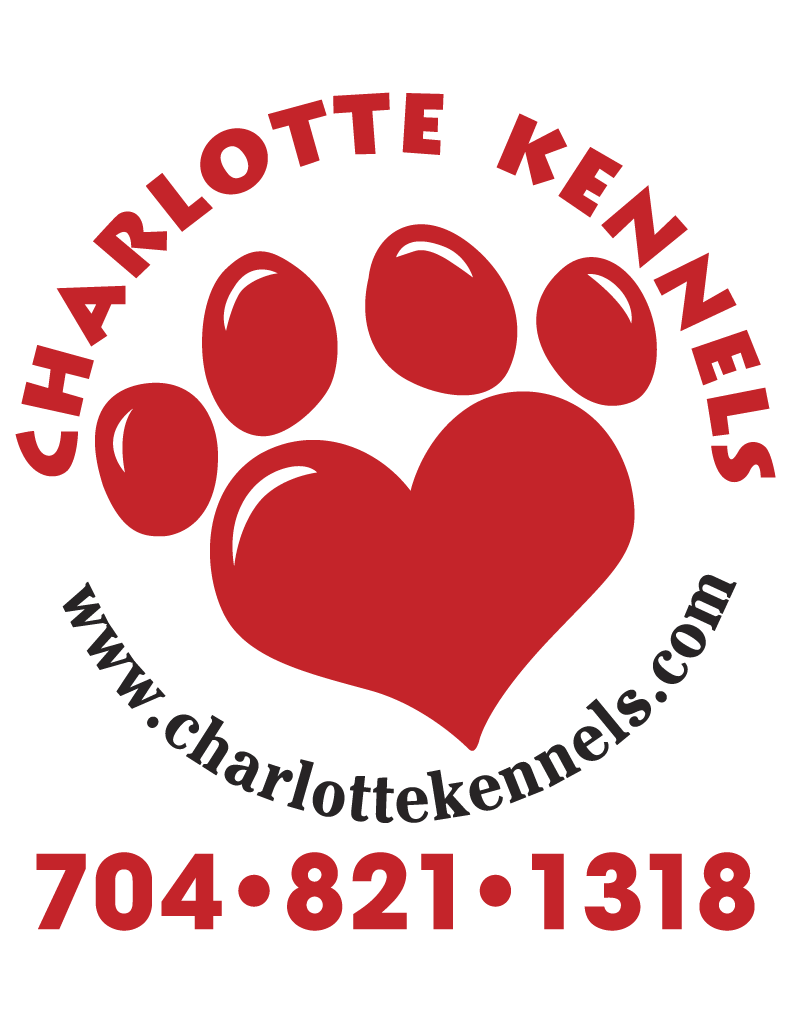 Special Handling AgreementThis Contract is between CHARLOTTE KENNELS and the pet Owner who is agreeing to its policies.1. Owner acknowledges that if the pet becomes unreasonable or unmanageable to CHARLOTTE KENNELS staff, OR if the parent wishes for the pet to be left alone by all staff,  the pet will be placed on a lockdown procedure.1a. The lockdown procedure includes zip-tying the run of the pet, only allowing them to be handled by management or shift leader, and no group or individual play times.1b. Pets on lockdown will not be allowed to leave their inside/outside kennel, and will be put on the outside part of the kennel to use the restroom and to allow the staff to clean the inside part of the run. The pet will then be brought back inside for feeding and to allow the staff to clean the outside part of the run. This will happen 2x per shift for a total of 4x per day. 1c. In the event of a lockdown procedure being applied to a pet, CHARLOTTE KENNELS will notify the Owner, using the phone number and/or email address on file.2. Owner agrees to pay the additional $10 per night in the event of the pet needing to be placed on lockdown.3. By agreeing to this contract and leaving this pet with the CHARLOTTE KENNELS, Owner certifies to the accuracy of all information given about said pet in regards to behavior or aggression. Pet Name: _____________________________________________Parent Name: __________________________________________Signature: _____________________________________________   Date_________________